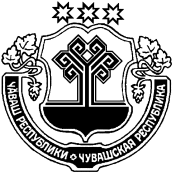 О внесении изменений в постановление администрации Шимкусского сельского поселения Янтиковского района от 29.06.2016 № 59 «Об утверждении административного регламента по предоставлению муниципальной услуги «Выдача разрешения на ввод в эксплуатацию»В соответствии с Федеральным законом от 06 октября 2003 г. №131-ФЗ «Об общих принципах организации местного самоуправления в Российской Федерации», со статьей 55 Градостроительного Кодекса Российской Федерации, администрация Шимкусского сельского поселения п о с т а н о в л я е т:1. Внести в административный регламент по предоставлению администрацией Шимкусского сельского поселения Янтиковского района Чувашской Республики муниципальной услуги «Выдача разрешения на ввод объекта в эксплуатацию», утвержденный постановлением администрации Шимкусского сельского поселения от 29.06.2016 № 59 (с изменениями от 24.07.2018 № 41, 27.09.2018 № 50, 05.12.2019 № 56, 13.03.2020 № 19, 14.07.2021 № 49. 02.03.2022 № 16 (далее - Административный регламент) следующие изменения:1) в пункте 2.6. Административного регламента:а) подпункты 2, 9 признать утратившими силу;б) пункты 3, 4 изложить в следующей редакции:«3. Акт, подтверждающий соответствие параметров построенного, реконструированного объекта капитального строительства проектной документации (в части соответствия проектной документации требованиям, указанным в пункте 1 части 5 статьи 49 Градостроительного Кодекса Российской Федерации), в том числе требованиям энергетической эффективности и требованиям оснащенности объекта капитального строительства приборами учета используемых энергетических ресурсов, и подписанный лицом, осуществляющим строительство (лицом, осуществляющим строительство, и застройщиком или техническим заказчиком в случае осуществления строительства, реконструкции на основании договора строительного подряда, а также лицом, осуществляющим строительный контроль, в случае осуществления строительного контроля на основании договора).4. Акт о подключении (технологическом присоединении) построенного, реконструированного объекта капитального строительства к сетям инженерно-технического обеспечения (в случае, если такое подключение (технологическое присоединение) этого объекта предусмотрено проектной документацией).»; в пункте 2.7. Административного регламента:а) подпункт 1 изложить в следующей редакции:«1. Правоустанавливающие документы на земельный участок, втом числе соглашение об установлении сервитута, решение об установлении публичного сервитута.»;         б) в подпункте 2 после слов «и проект межевания территории» дополнить словами «(за исключением случаев, при которых для строительства, реконструкции линейного объекта не требуется подготовка документации по планировке территории), проект планировки территории в случае выдачи разрешения на ввод в эксплуатацию линейного объекта, для размещения которого не требуется образование земельного участка.»;         в) подпункт 4 изложить в следующей редакции:         «4. Заключение органа государственного строительного надзора (в случае, если предусмотрено осуществление государственного строительного надзора в соответствии с частью 1 статьи 54 Градостроительного Кодекса Российской Федерации) о соответствии построенного, реконструированного объекта капитального строительства указанным в пункте 1 части 5 статьи 49 Градостроительного Кодекса Российской Федерации требованиям проектной документации (в том числе с учетом изменений, внесенных в рабочую документацию и являющихся в соответствии с частью 1.3 статьи 52 Градостроительного Кодекса Российской Федерации частью такой проектной документации), заключение уполномоченного на осуществление федерального государственного экологического надзора федерального органа исполнительной власти (далее - орган федерального государственного экологического надзора), выдаваемое в случаях, предусмотренных частью 5 статьи 54 Градостроительного Кодекса Российской Федерации.».        2. Настоящее постановление вступает в силу после его официального опубликования.Глава Шимкусского сельского поселенияЯнтиковского района Чувашской Республики                                           А.В. ТрофимовЧУВАШСКАЯ РЕСПУБЛИКА ЯНТИКОВСКИЙ РАЙОН  ЧĂВАШ РЕСПУБЛИКИТĂВАЙ РАЙОНĚАДМИНИСТРАЦИЯ ШИМКУССКОГО СЕЛЬСКОГОПОСЕЛЕНИЯ ПОСТАНОВЛЕНИЕ11 апреля 2022 г.  №29 село ШимкусыТУРИКАС ТУШКИЛ ЯЛПОСЕЛЕНИЙĚНАДМИНИСТРАЦИЙĚЙЫШĂНУ11 апрель 2022 ç.  №29Турикас Тушкил ялě